Tund 5  / урок 5 Tere!!! Tere!!!Kordame minuga koos    солнце светит иногда.wav  (see on audio fail ) Mis ilm täna on? Joonista, nagu eelmisel korral. 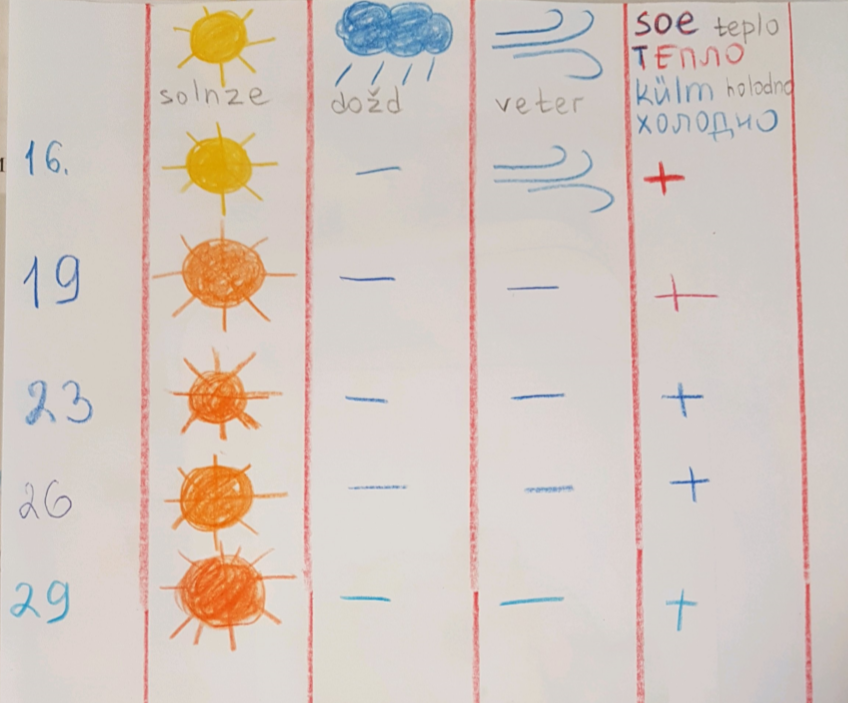 Meie teema Riietus. Eelmisel korral me õppisime 3 uut sõna.  одежда.wavTäna me õpime veel 3 sõna. Korda minuga koos.  юбка свитер рубашка.wav          Vaata ja ütle minuga koos. Mis on järgmine?           Ütleme minuga koos   что дальше.wav          Tubli!Mis puudub ? siin on järgmised asjad: Kordame minuga koos  ласточка.wav 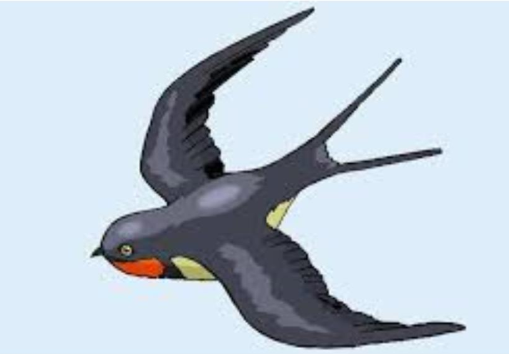 Aitäh! Nägemist!Spasibo! Do svidania!kleitpüksidT-särk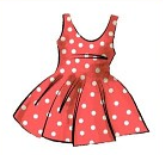 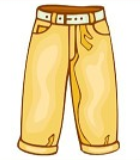 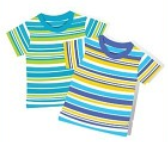 платьештаныфутболкаplatjeStanõfutbolkaseeliksviitersärk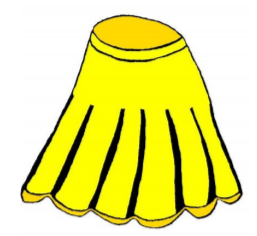 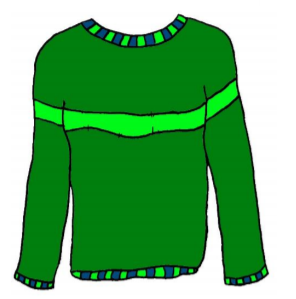 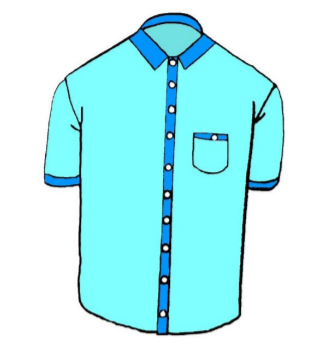 юбкасвитеррубашкаjubkasviterrubaska????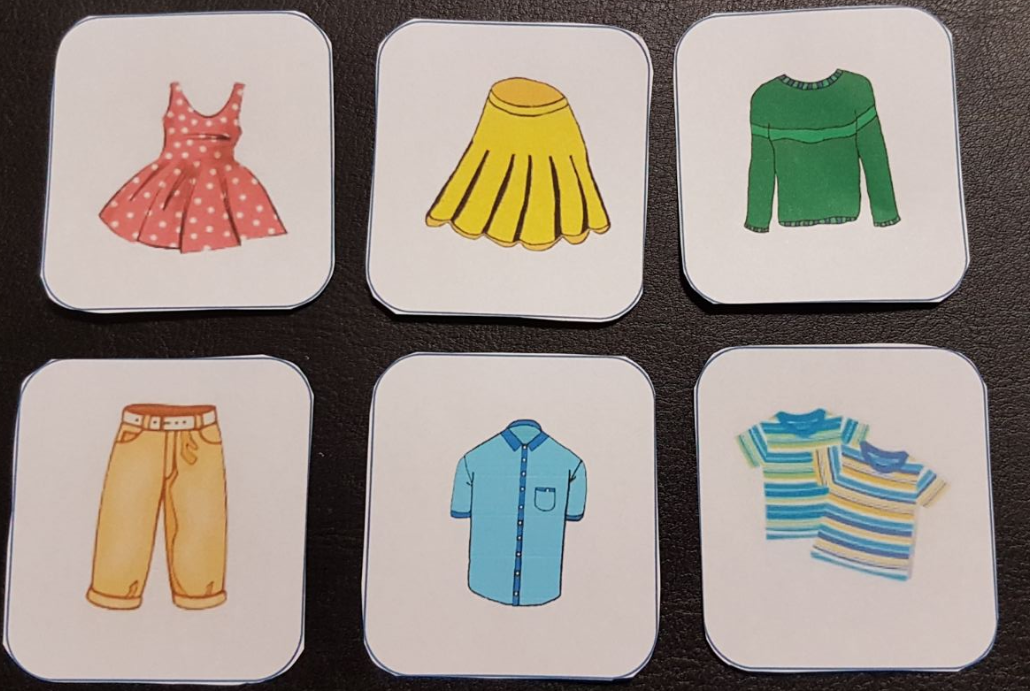 Vaata ja ütle, mis puudub ?Vaata ja ütle, mis puudub ?1Mis puudub ?     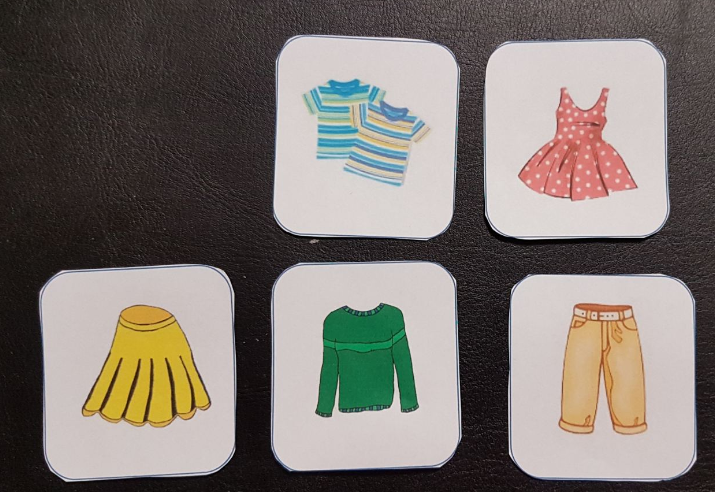 2Mis puudub ?     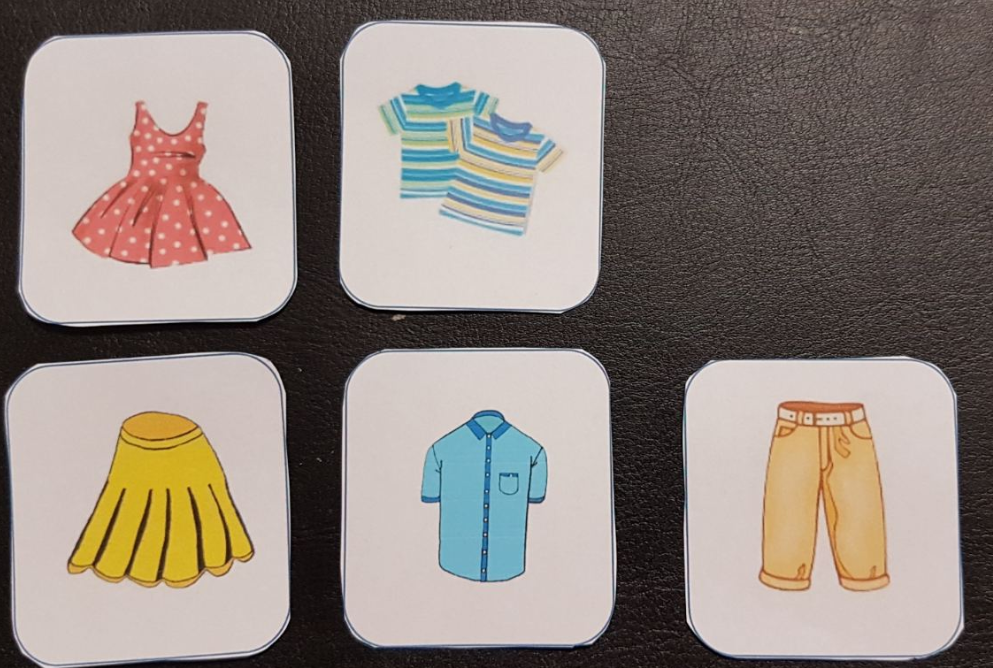 3Mis puudub ?     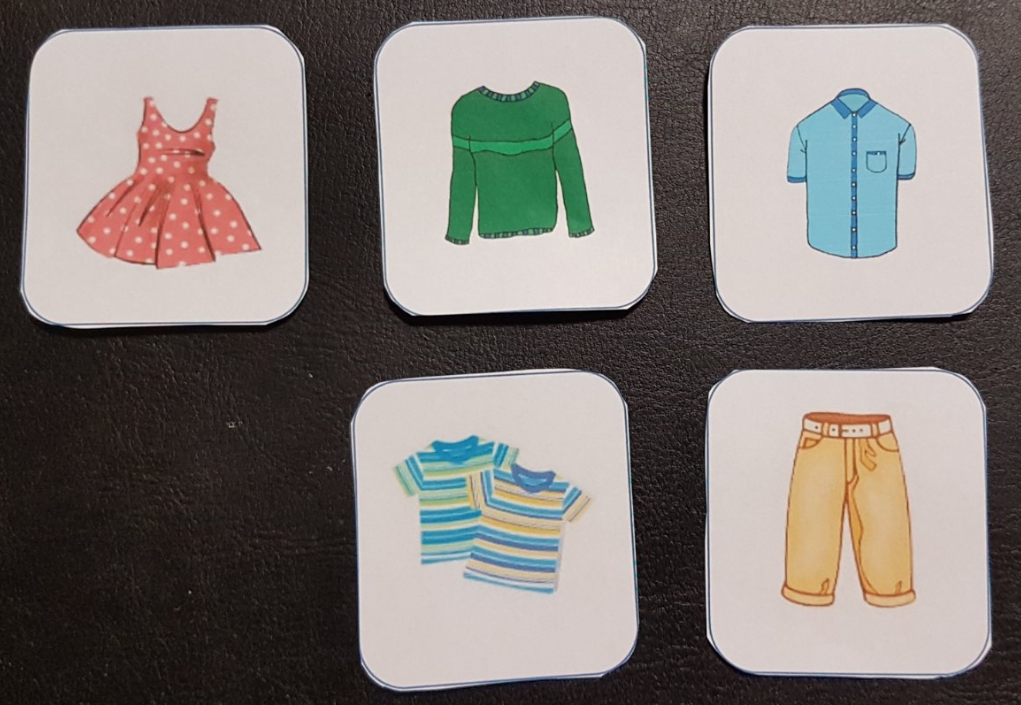 4Mis puudub ?     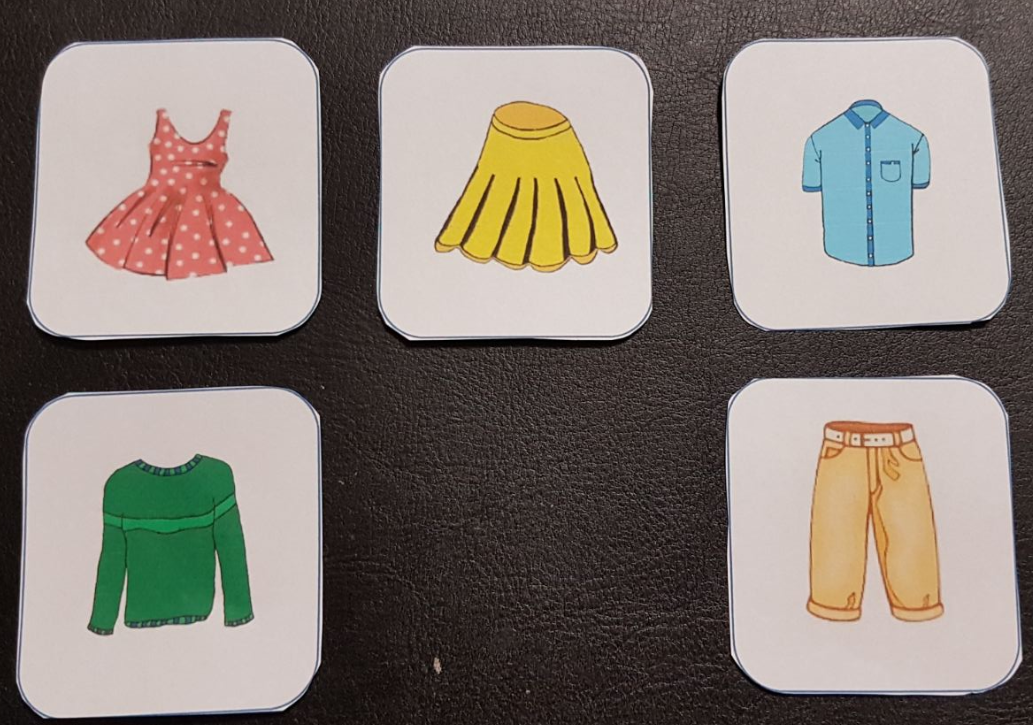 5Mis puudub ?     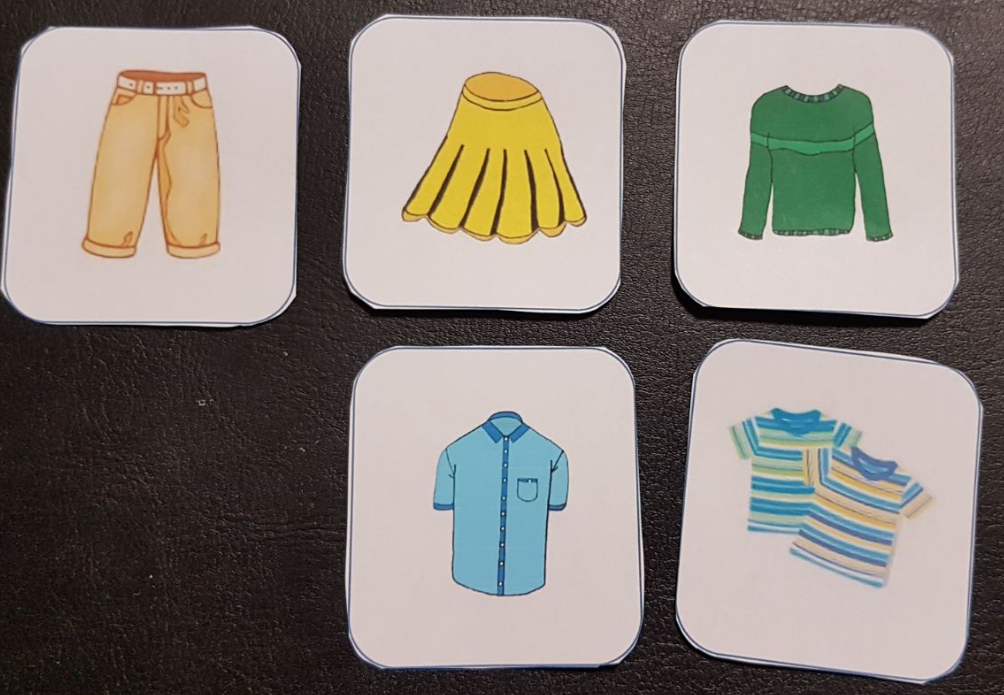 6Mis puudub ?     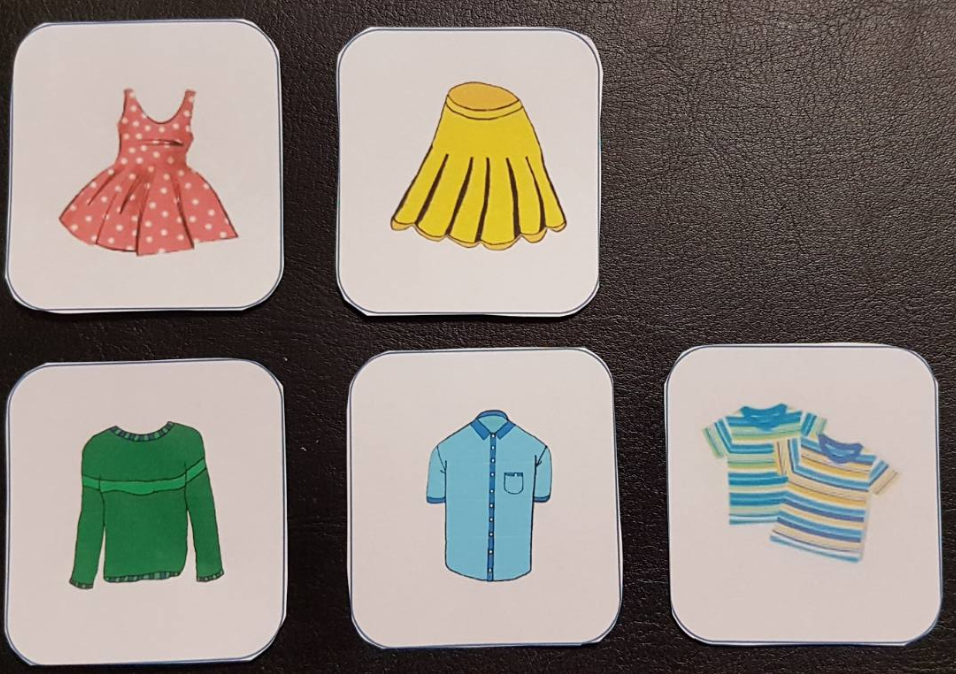 